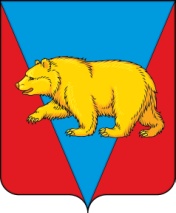 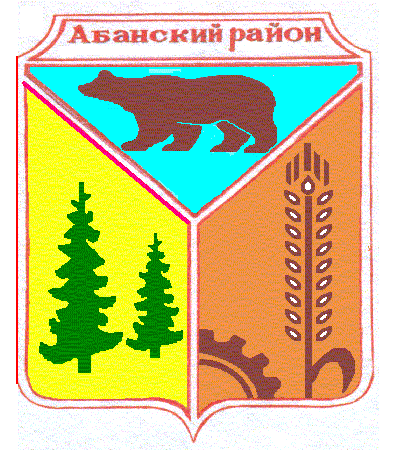 Администрация Абанского районаКрасноярского краяПОСТАНОВЛЕНИЕ24.01.2022                                     п. Абан                                           № 15-пВ соответствии с Законом Красноярского края от 24.12.2009 № 9-4225 «О наделении органов местного самоуправления муниципальных районов и городских округов края государственными полномочиями  по обеспечению жилыми помещениями детей-сирот и детей, оставшихся без попечения родителей, лиц из числа детей-сирот и детей, оставшихся без попечения родителей», учитывая уровень инфляции, не превышающий 4,0 процента, предусмотренный федеральным законом от 06.12.2021 N 390-ФЗ «О федеральном бюджете на 2022 год и на плановый период 2023 и 2024 годов», руководствуясь ст. ст. 43,44 Устава Абанского района Красноярского края,  ПОСТАНОВЛЯЮ:Утвердить среднюю рыночную стоимость одного квадратного метра общей площади жилого помещения на территории Абанского района Красноярского края в целях обеспечения жилым помещением детей-сирот и детей, оставшихся без попечения родителей, лиц из числа детей-сирот и детей, оставшихся без попечения родителей на 2022 год в размере 36 932,74 (тридцать шесть тысяч девятьсот тридцать два) рубля, 74 копейки.2. Контроль за исполнением Постановления оставляю за собой.3. Постановление вступает в силу в день, следующий за днем его официального опубликования в газете «Красное знамя» и распространяется на правоотношения, возникшие с 01 января 2022 года.Глава Абанского района	      	                                          Г.В. ИванченкоОб утверждении рыночной стоимости одного квадратного метра общей площади жилого помещения